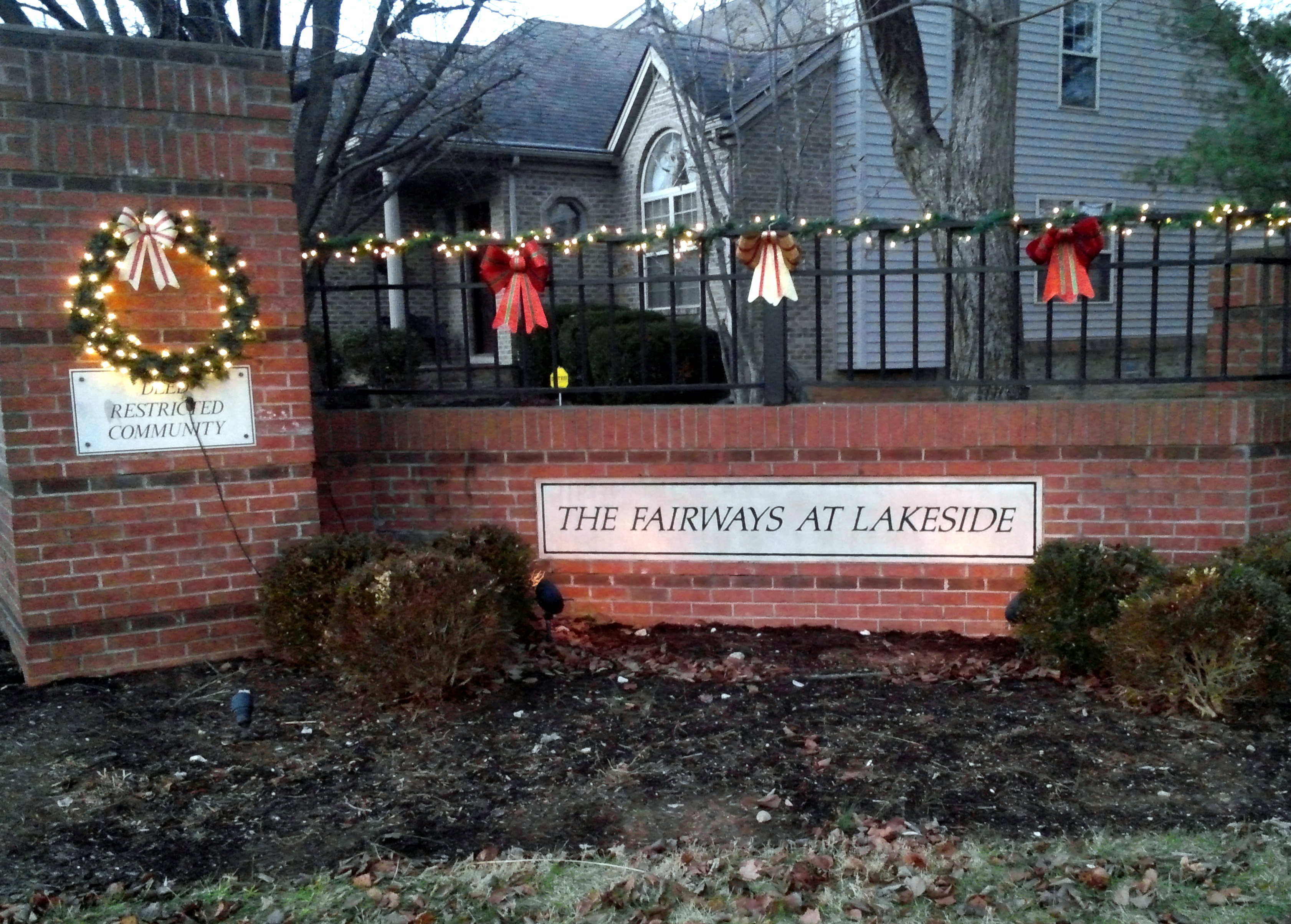 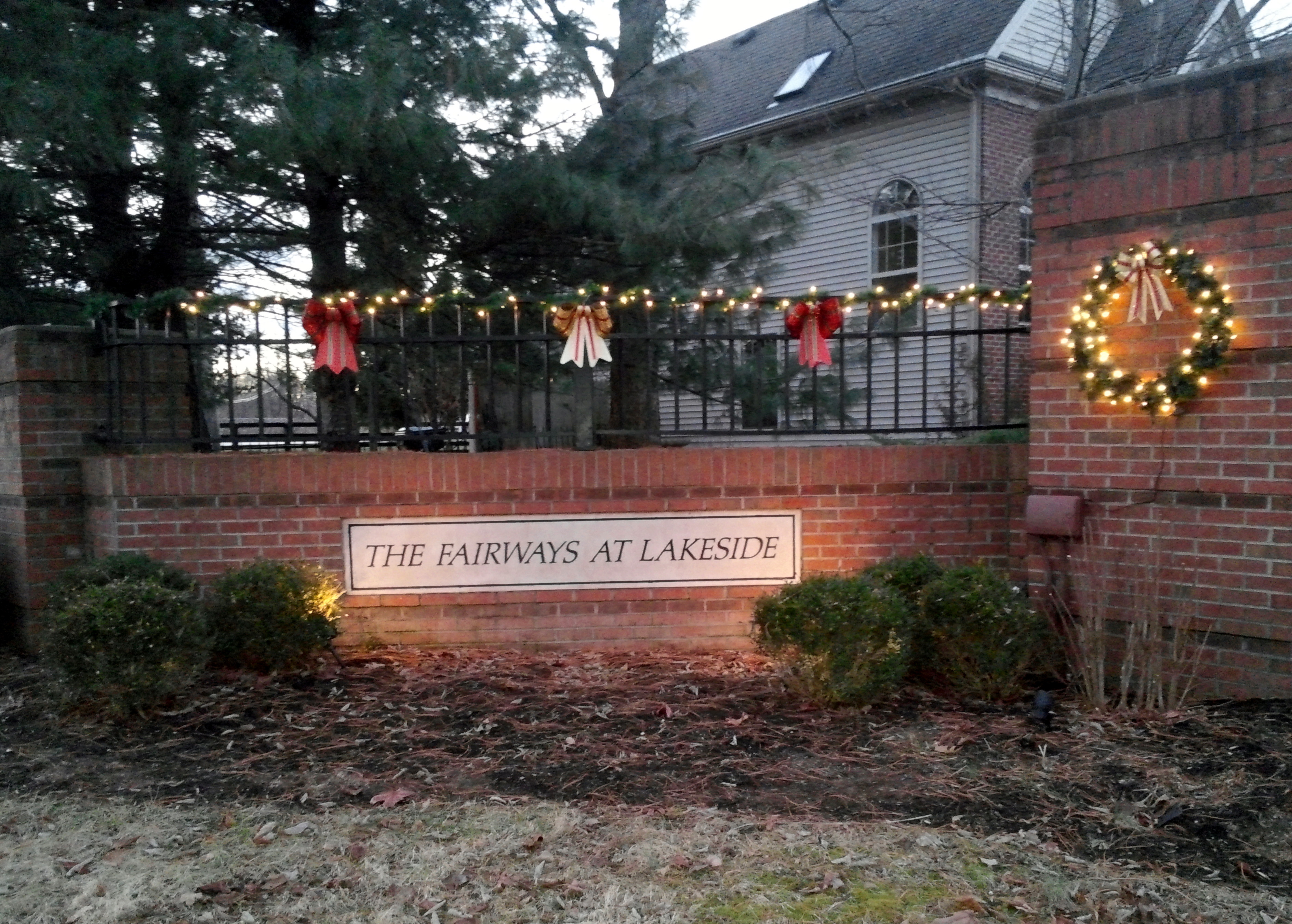 Fairways at  Community Association NewsletterJanuary 2020A Word from Our PresidentHappy New Year 2020!!  It is hard to believe that we are closing out another decade and starting another new year.I want to send a BIG THANK YOU to Jonathan Groth, Kevin Wilder and Tiffany Compton for their time serving the community on the Board or as an officer.  Your presence and input will be missed.  However, we may ask that you help again in the future. Thank you to Gary Renner, John Kreitzman, Jennie Hale, and Marty Surbaugh for agreeing to continue on the Board or as an Officer.Finally, thank you to Jeremiah Hale, Ron Helm and Fritz McWilliams for stepping up and filling the Board and Officer positions for 2020 and beyond.I cannot express enough my thanks to each person who participates in keeping our community functioning.Robin C. GallPresident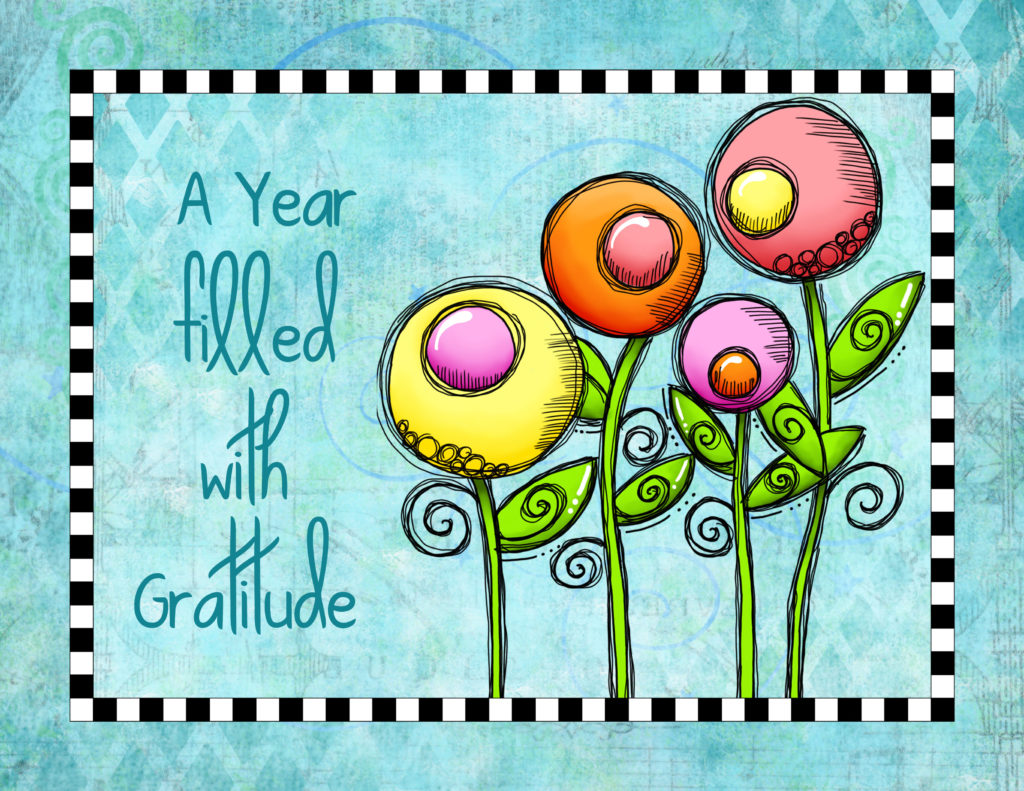 Treasurer’s ReportAs of December 4, 20199, John Kreitzman reports the following FALCA account balances:Checking Account:  			$16,272.90Certificate of Deposit #1:  		$  6,178.12Certificate of Deposit #2:  		$  4,265.50Certificate of Deposit #3			$  5,204.72Total FALCA Funds:			$30,624.00John reminds us that Annual Fees are due by January 31, 2020.  Your fee invoice is enclosed with this newsletter.2019 Association Annual Meeting RecapThe 2019 Association Annual Meeting was held on December 5, 2019 at Lexington Public Library East Branch.  We had 11 homes represented (14 people) at the meeting.Robin Gall reviewed the Board’s activities in 2019 and John Kreitzman presented the 2019 Treasurer’s Report and 2020 Proposed Budget.  After discussion, the Association approved the 2020 Budget.Robin Gall was elected to a complete the 1-year remaining on Tiffany Compton’s Board position, Ron Helm and Fritz McWilliams were elected to 3-year Board positions.  The following officers were voted in for 2020:Robin C. Gall		PresidentGary Renner		Vice President	John Kreitzman		Treasurer	Jeremiah Hale		SecretaryThank you to everyone who attended and participated in the meeting.  We welcome any and all homeowners to join us for our monthly meetings.  Please see the 2020 Board Meeting schedule listed in this newsletter or the website.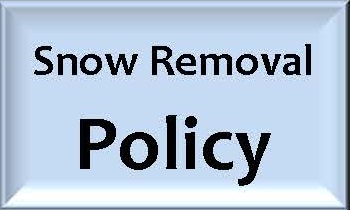 Just a reminder, our Snow Removal Policy is to have our community automatically added to the snow removal contractor’s list if 4 or more inches of snow are projected at one time.  If less than 4 inches is projected, the Board will still require 3 or more Directors to approval snow removal.Please be sure to shovel your sidewalks in addition to your driveway.  LFUCG ordinances requires homeowners to clear sidewalks. 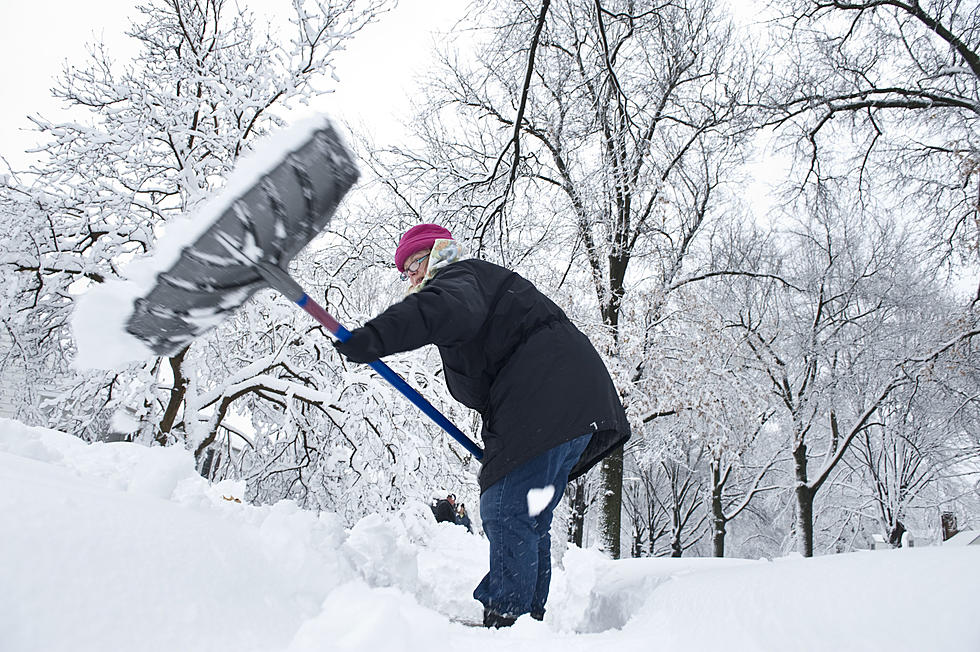 2020 Fee Notices are included with this newsletter.  Please be sure to make your payment before 1/31/20 to avoid late fees.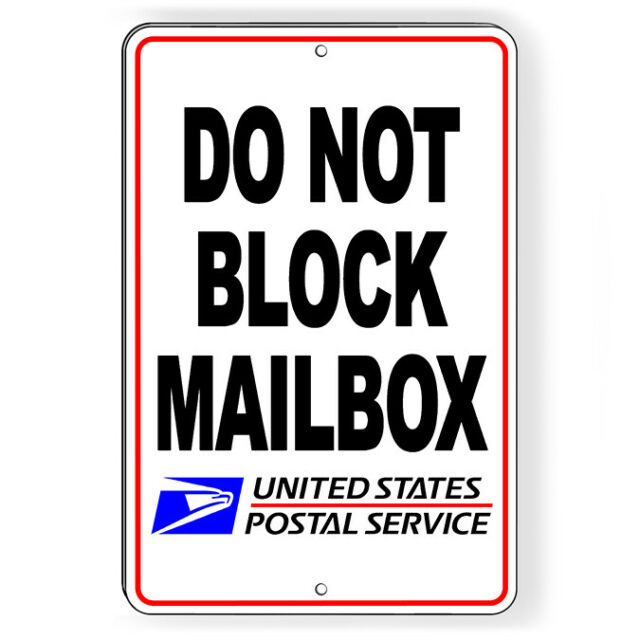 As a reminder, please do not park your vehicles or allow guests to park their vehicles in front of mailboxes.  The postal service will not deliver mail when there is a car parked in front of the mailbox.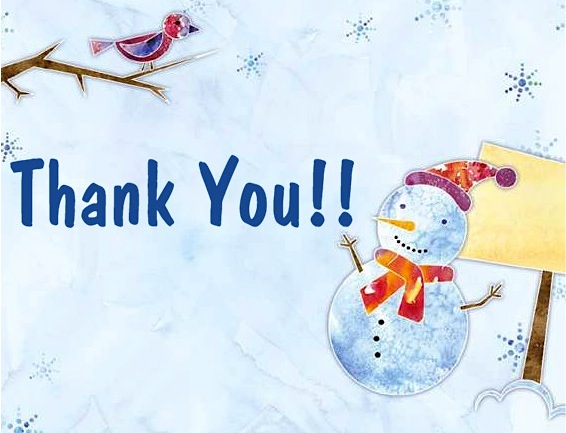 Thank you to Gary Renner for putting up all of our decorations at the entrance to the community over the past year.  The lights, wreaths and bows sure brighten up our entrance.  Thank you for all your work in keeping our community festive.The following is the proposed Monthly Board Meeting Schedule for 2020.  Dates are subject to change.  If you would like to come to meetings or be advised of changes please contact Robin Gall at rgall30539@aol.com.January 21, 2020	7:00 pmFebruary 18, 2020	7:00pmMarch 17, 2020		7:00 pmApril 21, 2020		7:00 pmMay 19, 2020		7:00 pmJune 16, 2020		7:00 pmJuly 21, 2020		7:00 pmAugust 18, 2020	7:00 pmSeptember 15, 2020	7:00 pmOctober 20, 2020	7:00 pmNovember 17, 2020	7:00 pmDecember 15, 2020	7:00 pmMeetings are held at Robin Gall’s home, 3693 Park Pointe.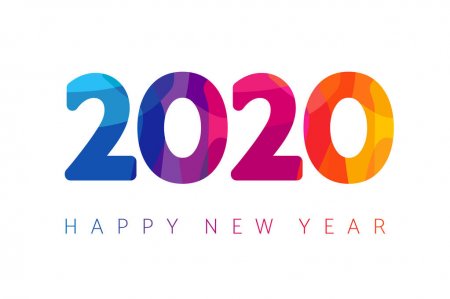 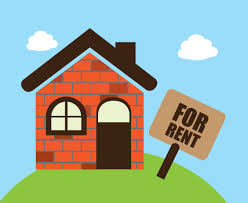 All non-resident homeowners, please notify the Board when you rent your home by emailing your renter’s information to rgall30539@aol.com.  Renters are subject to the same rules as homeowners.  It will help the Board to reach out to renters if we know their names and contact information.  We will only contact renters if there is a problem or if there is a neighborhood emergency.Do you have a management company taking care of your property?  Please let us know this information as well.FALCA Homeowner AlertsAre you part of the emergency alert email system we have established for the neighborhood?  This past year we had 3 Homeowner Alerts issued due to robberies in and near the neighborhood and a lost dog.  Please be sure to complete and return the annual homeowner information sheet and let us know if you want to be included.  All contact information is held in confidence by the Board and is not released to other homeowners without your permission. New Property Modification Request FormIf you would like to make a change to the outside of your home, a significant change to your landscaping or remove/replace a tree, you must request and receive approval from the Board before starting your project.  The Board adopted a new request form in 2019 to make the submission of requests more uniform.  The form can be found on the website or be contacting Robin Gall at rgall30539@aol.com.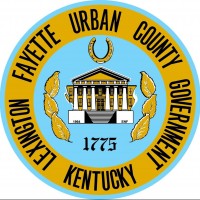 Did you know…If a holiday occurs or is observed on a Friday, trash pickup is the Wednesday before the holiday!!The Fire Department’s Fire Prevention Office will come to your house and install smoke alarms for FREE.  Call 859-231-5668 to make an appointment.Contact LexCall 311 with request for special garbage collection needs, dead animal pickup, to report potholes, to contact the Mayor’s office or Council Office.The Fire Department has a Car Seat Education Program.  Call 859-455-7928 to schedule a class on correctly installing a car seat.Contact information for Officers and Board Members:  Please always feel free to contact a Board Member or Officer when you have a question or concern.  The Board and Officers will do their best to resolve any issues or answer questions that are brought directly to their attention.  It is hard to know how to handle situations that we hear about indirectly.  Please remember that your Board Members and Officers are volunteers who give freely of their time to help keep our neighborhood a wonderful place to live.  We need your input and your support.Director/President:		Robin C. Gall		806-8843		  	     rgall30539@aol.comVice President:			Gary Renner		264-0069		      garyrenner@windstream.netTreasurer:			John Kreitzman		272-1524		       johnbkreitzman@gmail.comSecretary			Jeremiah Hale		351-3510			    jhale777@yahoo.comDirector:			Jennie Hale		327-9621		          jennie.hale02@gmail.comDirector				Marty Surbaugh		278-8728		           msurbaugh1@gmail.comDirector:			Ron Helm		396-6666			      rh3664@yahoo.comDirector:			Fritz McWilliams	797-6278			     fritz617@yahoo.com